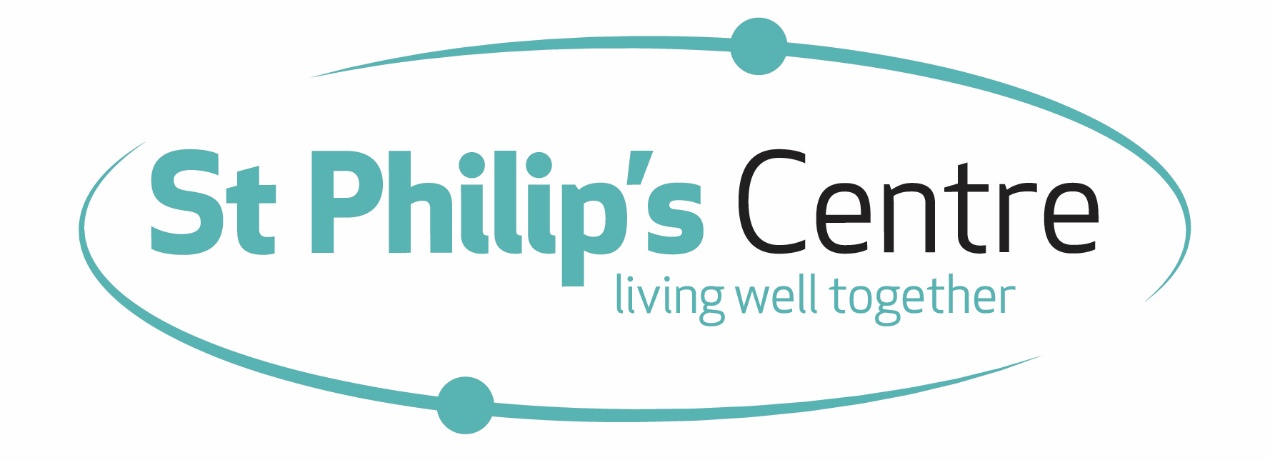 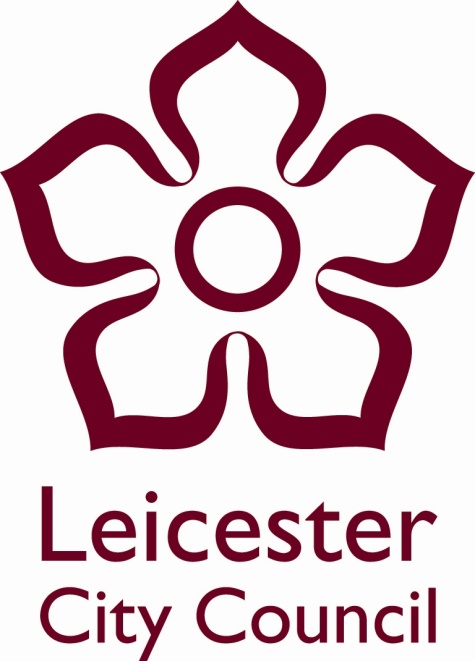 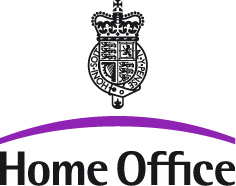 Expression of Interest form for Prevent community engagement consultancy services 2021-2022About this formThis form should be used to submit an expression of interest for funding from St Philip’s Centre as part of the Leicester Prevent programme. You must submit your expression of interest using this form.Leicester Prevent is inviting applications from groups and organisations that can support the Prevent Strategy through effective community engagement in 2021-2022. We are aiming to find innovative ways to build and sustain community resiliency, to build trust and confidence in local Prevent work and to prevent people from becoming radicalised to support or carry out acts of terrorism.We wish to commission a small number of Consultants to deliver effective community engagement based on the local CTLP (Counter Terrorism Local Profile) and key audiences.Consultants must focus explicitly on one or more of the following objectives:To develop an awareness of and build relationships with local faith-based or community organisations and institutions in support of the Prevent programme in Leicester.To deliver presentations that communicate the aims of the Prevent programme and supporting strategies.To increase the Prevent programme’s visibility and reputation for partnership working at a local level by putting in place robust engagement and communication mechanisms.To provide advice and insights on local community sentiment and tensions to the Prevent Coordinator as and when required.Contribute to the work of the wider Prevent team including internal/external communications, public affairs, media work and events, as appropriate. To identify and signpost community contacts to wider Prevent structures e.g. Leicester Prevent Community Reference Group.To act as a resource to the Leicester Prevent Coordinator by providing advice and information to support the effective delivery of the Prevent programme.Attention should be paid to local risks and issues. We are particularly keen to receive applications that focus on issues such as:Violent Islamist extremism (particularly influenced by Iraq and Syria)Far right extremismVulnerabilities faced by women, or new arrivals to the UKVulnerabilities faced by minority communities (Sikh, Hindu etc.)In addition, we ask Consultants to consider the following when formulating their service:Working to build resiliency/ reducing the risk of radicalisation with particular a demographic (e.g. young people) or geographical area (e.g. outer estates).Support and evaluation for community engagement service will be led by the Prevent Coordinator with other colleagues involvement as and when required.Services are expected to commence soon after notification of the grant award and be completed by the end of the 2021/22 financial year. There is no set budget for each service although applications will be evaluated for value for money. As a guideline, the overall fund available is £20,000.All Consultants must agree to due diligence checks carried out by St Philip’s Centre including DBS checks and will work within the letter and spirit of the Equality Act 2010 and the values of St Philip’s Centre.The deadline for applications is Friday 11th June 2021 at 5pm after which we will contact you to arrange an interview which we expect to be w/c 21st June 2021.Please submit this completed form to the Prevent Coordinator: prevent@stphilipscentre.co.ukFor more information about Prevent, read the revised CONTEST Strategy:https://www.gov.uk/government/publications/counter-terrorism-strategy-contest-2018 Section 1 - requires some basic contact information so that we can get in touch with you about your expression of interest. Section 2 – this is where you should provide information on your organisation, and any other partner organisations involved in the service. Please note that if you’re applying for funding as a consortium of multiple organisations, one organisation should submit an expression of interest as the lead applicant; including details of partner organisations where requested.Section 3 - in this section we ask you to give a brief description of the service for which you are seeking funding and why you consider it innovative.Please do not exceed the word limits for each questionPlease note applicants may be approached to provide more information and/ or attend an interview.Section 1 – Contact informationApplicant contact nameApplicant contact e-mailApplicant contact phone numberLead organisation address and post codeWebsite addressSocial media detailsSection 2 – Your organisation(s)Please provide the name of your lead organisation and any partner organisations? Please provide registered company and/or charity numbers where applicable.For those applying as a partnership, is this partnership confirmed?YES/NOPlease state the aims and objectives of your lead organisation? Please provide a mission statement where available. (max. 150 words per organisation)Please specify the lead organisation’s annual income and expenditure.Please use this space to highlight any examples of recent activity by your organisation(s) that may be relevant to encouraging integration. (max. 150 words)Section 3 – Your proposalPlease provide a summary of your proposal. Please include the planned approach to be taken, the logic behind this and anticipated results and outcomes. (max. 500 words)Please explain the specific audience/s you aim to work with (max. 200 words)Please explain HOW you will identify and work with this audience/s (max. 200 words)Please describe any innovative aspects of your service (max. 200 words)Please indicate how you will effectively communicate an understanding and awareness of the Prevent strategyHow many participants do you expect to reach during the course of funding (until the end of 2021/22)?Please state the amount of funding you wish to apply for – providing a rough breakdown of costs for a maximum of 12 monthsBUDGET HEADINGSDETAILSCOST(S)TOTAL REQUESTED£